A包：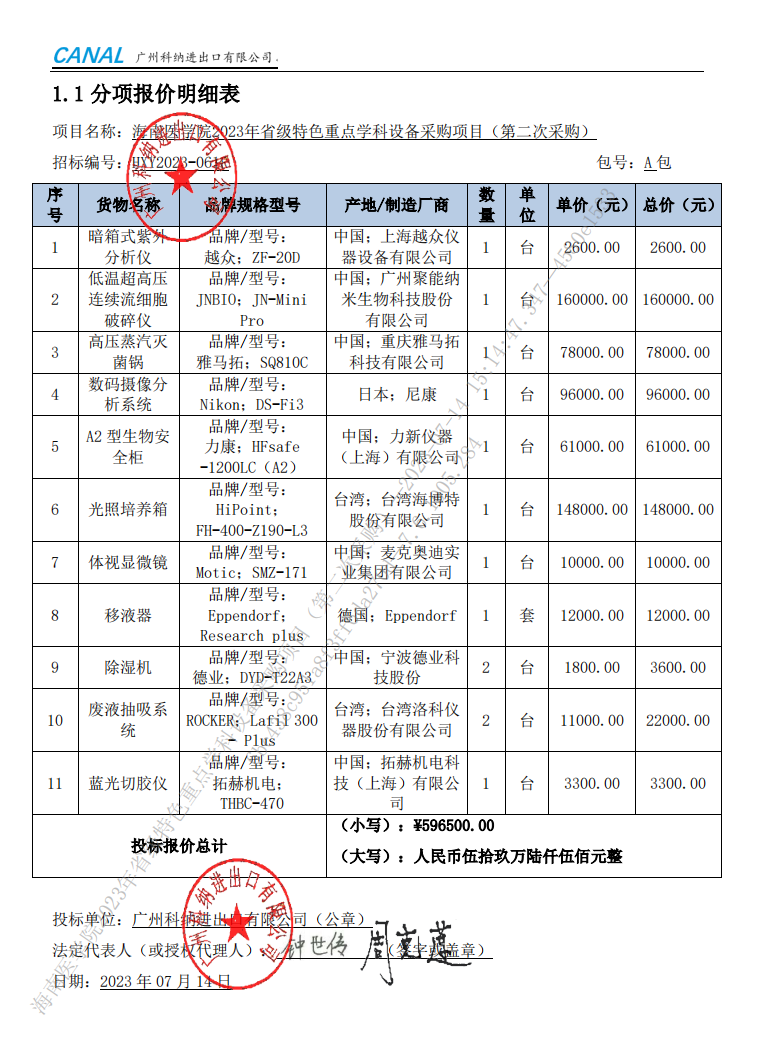 C包：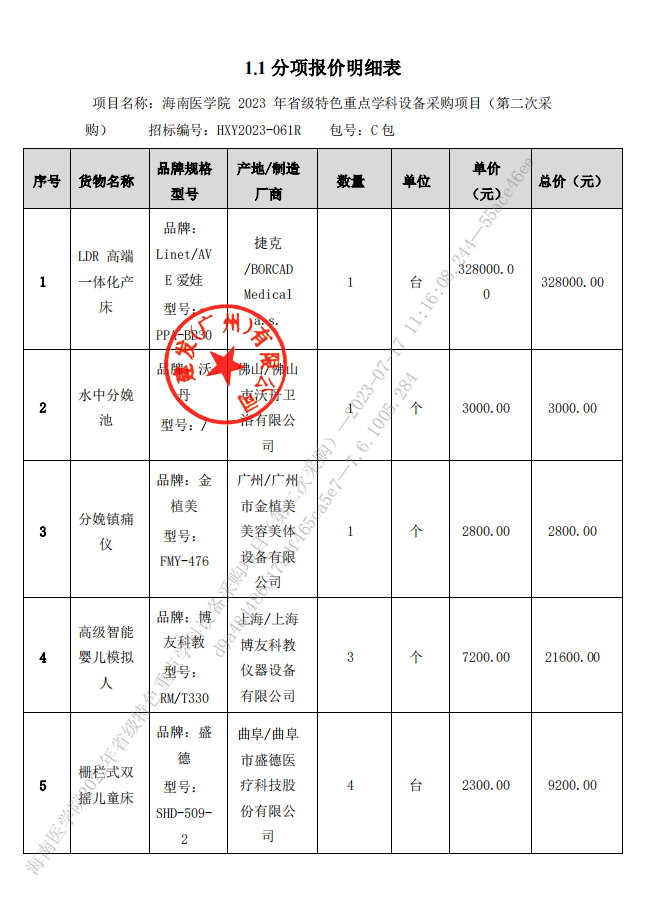 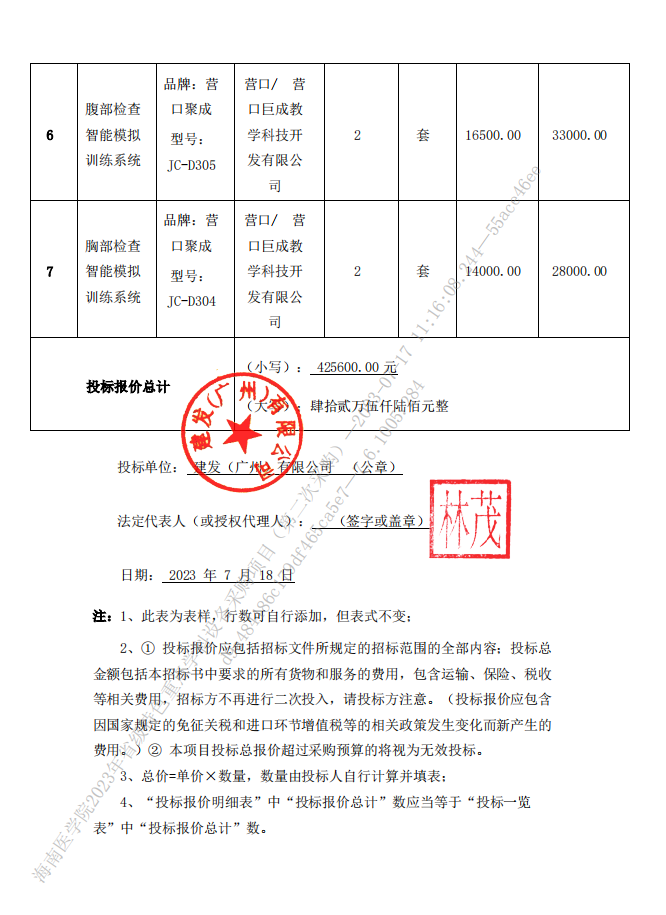 D包：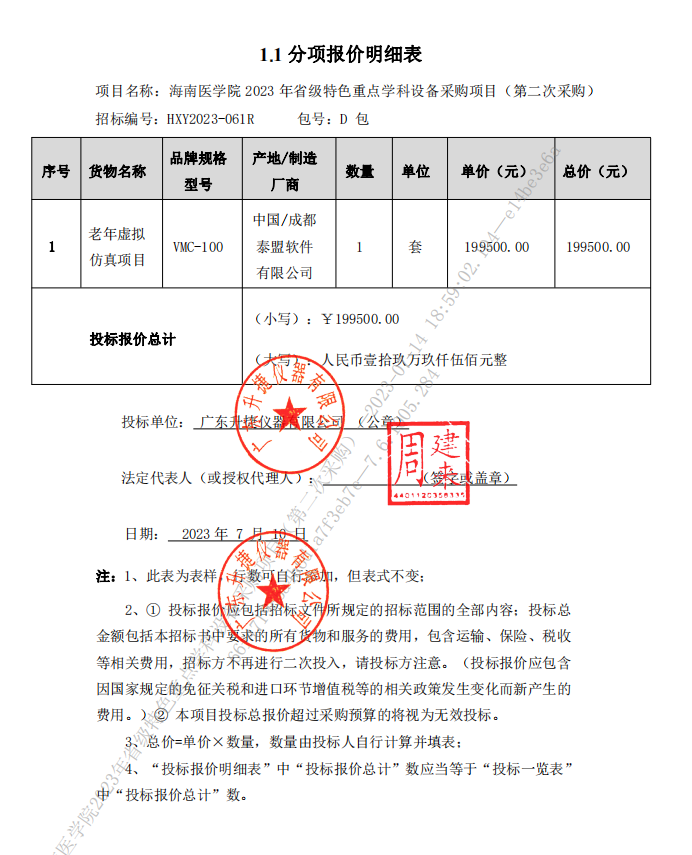 E包：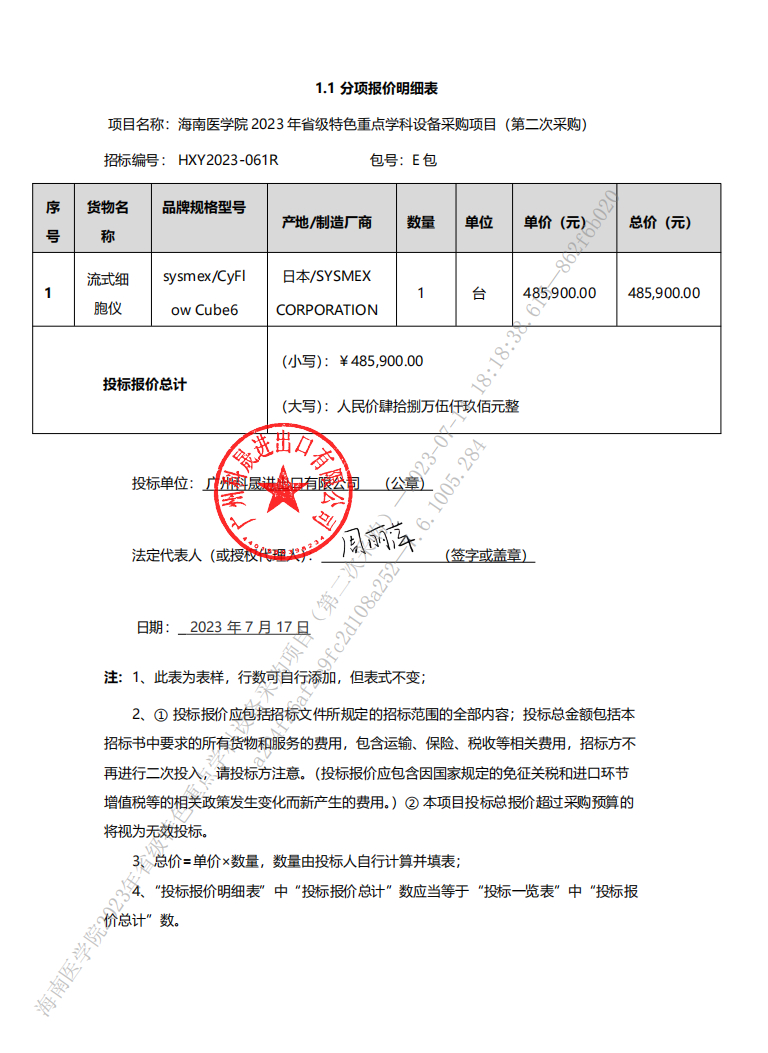 